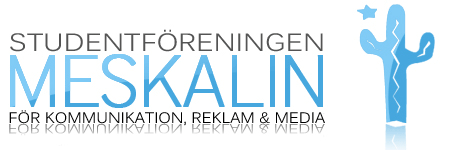 Närvarande: Caroline, Christopher, Victor, Cornelia, Malin, Charlotta, Lisa, Jenny, Marie. § 1. Mötet öppnas kl. 18.03 den 26/3§ 2. Godkännande av dagordningen § 3. Val av mötesordförande	Caroline§ 4. Val av mötessekreterare	Charlotta§ 5.  Val av justerare	Malin, Cornelia § 6. Utvärdering styrelseutbildning	Vi ska utvärdera styrelseutbildningen som var 16/3:	Eftermiddagen var bra, förmiddagen var mindre bra.§ 7.  ValborgVi har fått mail om valborg från Lambda. Varje förening ska komma på en lek som man ska anordna, man ska skicka in detta via mail. Vi ska även ha två representanter från Meskalin. Vi väljer: Tampongleken. Representanter väljer vi senare. § 8. Mötet med Antonios	Pratade om samarbete, sittningar (palace)Eventuellt möte med föreningarna 8/4Cornelia och Christopher går på mötet § 9. Sittning 27:e april Christopher och Cornelia var på möte igår, tog fram förslag om tema. Men de sa att de skulle kolla med resten av styrelsen. Man bör ta något som är enkelt och roligt så fler kommer. Vi avvaktar med temat men kommer lägga upp 3 alternativ som man ska rösta om. Om vi ska ha Eftersläpp – inte så populärt på Witt, dock blir det dyrare om vi skulle ha det på Palace. Förslag istället för sittning 27/4 kan vara att i mitten av Maj åka med en buss till en lokal någonstans och ha ”sittning” där istället. Sexmästarna ska kolla vidare, och bestämma vidare hur vi ska göra. § 10. ÖvrigtUtmana ESS?ESS skulle ta upp det på mötet, så får vi se om det blir något på Boda Borg när alla kan.EkonomiAlla från styrelse och sexmästeri ska betala sina tröjorUtbildning på ekonomiprogram för alla kassörer. De andra föreningarna har mer riktlinjer för ekonomi, vi bör ta fram ett policydokument så det sköts på rätt sätt. § 11. Nästa möte infaller den 4/4 kl. 18§ 12. Mötet avslutas-------------------------------                                   		     --------------------------------MötesordförandeCaroline Lundholm-------------------------------JusterareMötessekreterareCharlotta Karlsson------------------------------JusterareMalin Prené						    Cornelia Axelsson